                                                                                       T.C.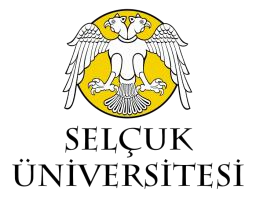 SELÇUK ÜNİVERSİTESİSAĞLIK BİLİMLERİ ENSTİTÜSÜ                                             SAĞLIK BİLİMLERİ ENSTİTÜSÜ MÜDÜRLÜĞÜ’NE                      Selçuk Üniversitesi Lisansüstü Eğitim Enstitüleri Ödül Yönergesi hükümlerine göre Tez Yayın Ödülü’ne başvurumun kabulü hususunda;          Gereğini arz ederim.                                                                                                                                                   Öğrenci Adı Soyadı                                                                                                                                                            İmzasıTarafımca vermiş olduğum bilgilerin doğruluğunu ve bilgilerin hatalı olması durumunda doğacak yükümlülüğü kabul ediyorum.ÖĞRENCİ BİLGİLERİÖĞRENCİ BİLGİLERİAdı ve SoyadıNumarası Anabilim DalıProgramı  Yüksek Lisans           Doktora           Durumu Ders dönemi             Yeterlik            Tez DönemiTez AdıMezuniyet Yılı-Dönemi 20…  / 20 …    Güz   -    20…  / 20 …    ☐ BaharTelefon DanışmanıEk1: Öğrencinin doktora tezinden üretilen eserler(Kanıtları ile birlikte)Ek2:Tezin elektronik kopyası (pdf formatında ve yöksis erişim bilgileri)